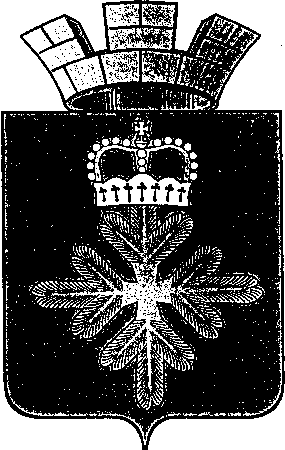 РАСПОРЯЖЕНИЕАДМИНИСТРАЦИИ ГОРОДСКОГО ОКРУГА ПЕЛЫМВ целях реализации пункта 1.3 раздела 1 протокола оперативного совещания Правительства Свердловской области от 30.10.2018 №31-ОП, в соответствии с пунктом 54 Приказа Министерства финансов России от 18.12.2013 №125н «Об утверждении порядка учета Федеральным казначейством поступлений в бюджетную систему Российской Федерации и их распределения между бюджетами бюджетной системы Российской Федерации»:Внести в распоряжение администрации городского округа Пелым от 22.12.2017 № 255 «О  наделении полномочиями администратора доходов бюджета городского округа Пелым» следующие изменения:- пункт 2.  дополнить подпунктом 7 следующего содержания «7) направление в орган Федерального казначейства Уведомления об уточнении вида и принадлежности платежа (ф. 0531809) в срок,  не превышающий двадцати рабочих дней со дня представления в его адрес Запроса на выяснение принадлежности платежа (ф. 0531808)»;        - дополнить пункт 2.1. следующего содержания «2.1. Ответственное должностное лицо, ответственное за работу с невыясненными поступлениями – главный специалист по экономике экономико-правового отдела администрации городского округа Пелым, Якимова Надежда Николаевна.».Опубликовать настоящее постановление в информационной газете «Пелымский вестник» и разместить на официальном сайте городского округа Пелым информационно-телекоммуникационной сети «Интернет».Контроль исполнения настоящего постановления возложить на заместителя главы администрации городского округа Пелым Е.А. Смертину.И. о. главы администрации городского округа Пелым                                                           Т.Н. Баландинаот 16.11.2018 № 213п. Пелым О внесении изменений в распоряжение администрации городского округа Пелым от 22.12.2017 № 255 «О  наделении полномочиями администратора доходов бюджета городского округа Пелым»